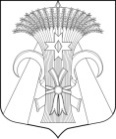 Местная администрацияМуниципального образования поселок ШушарыП О С Т А Н О В Л Е Н И Е«18» октября 2019 года 					 	   	                     № 385-ПО внесении изменений в Постановление Местнойадминистрации Муниципального образованияпоселок Шушары от 28.10.2018 №280-П«Об утверждении перечня муниципальных и ведомственныхцелевых программ Местной администрации Муниципальногообразования поселок Шушары»В соответствии со статьями 172, 179, 179.3 Бюджетного кодекса Российской Федерации от 31.07.1998 №145-ФЗ, Федеральным законом «Об общих принципах организации местного самоуправления в Российской Федерации» от 06.10.2003 №131-ФЗ, Законом Санкт-Петербурга «Об организации местного самоуправления в Санкт-Петербурге» от 23.09.2009 № 420-79, Уставом внутригородского муниципального образования Санкт-Петербурга поселок Шушары, Местная администрация Муниципального образования поселок Шушары,	ПОСТАНОВЛЯЕТ: 	Внести следующие изменения в Постановление Местной администрации Муниципального образования поселок Шушары от 28.10.2018 №280-П «Об утверждении перечня муниципальных и ведомственных целевых программ Местной администрации Муниципального образования поселок Шушары»:1.1.Изложить в новой редакции строку 9 Приложения №1 «Перечень муниципальных программ Местной администрации Муниципального образования поселок Шушары»:1.2. Изложить в новой редакции строку 11 Приложения №1 «Перечень муниципальных программ Местной администрации Муниципального образования поселок Шушары»:1.3. Изложить в новой редакции строку 17 Приложения №1 «Перечень муниципальных программ Местной администрации Муниципального образования поселок Шушары»:1.4. Дополнить Приложение №1 «Перечень муниципальных программ Местной администрации Муниципального образования поселок Шушары» муниципальной программой «Участие в создании условий для реализации мер, направленных на укрепление межнационального и межконфессионального согласия, сохранение и развитие языков и культуры народов Российской Федерации, проживающих на территории Муниципального образования поселок Шушары, социальную и культурную адаптацию мигрантов, профилактику межнациональных (межэтнических) конфликтов», а именно строкой 19:1.5. Дополнить Приложение №1 «Перечень муниципальных программ Местной администрации Муниципального образования поселок Шушары» муниципальной программой «Осуществление экологического просвещения, а также организация экологического воспитания и формирования экологической культуры в области обращения с твердыми коммунальными отходами на территории Муниципального образования поселок Шушары», а именно строкой 20:1.6. Изложить в новой редакции строку 2 Приложения №2 «Перечень ведомственных целевых программ Местной администрации Муниципального образования поселок Шушары»:2.Ознакомить муниципальных служащих с данным постановлением лично под подпись, а также разместить его на сайте: мошушары.рф.3.Контроль за исполнением настоящего постановления оставляю за собой. Исполняющий обязанностиглавы Местной администрации Муниципального образования поселок Шушары 							                    Е.В. Измайлова9Озеленение территорий зеленых насаждений общего пользования местного значения на территорииМуниципального образования поселок Шушарыотдел по работе с населением и организациями--11Участие в мероприятиях по охране окружающей среды в границах Муниципального образования поселок Шушары, за исключением организации и осуществления мероприятий по экологическому контролюотдел по работе с населением и организациями--17Учреждение печатного средства массовой информации для опубликования муниципальных правовых актов, обсуждения проектов муниципальных правовых актов по вопросам местного значения, доведения до сведения жителей муниципального образования официальной информации о социально-экономическом и культурном развитии муниципального образования, о развитии его общественной инфраструктуры и иной официальной информацииадминистративно-правовой отдел--19Участие в создании условий для реализации мер, направленных на укрепление межнационального и межконфессионального согласия, сохранение и развитие языков и культуры народов Российской Федерации, проживающих на территории Муниципального образования поселок Шушары, социальную и культурную адаптацию мигрантов, профилактику межнациональных (межэтнических) конфликтовотдел по работе с населением и организациями--20Осуществление экологического просвещения, а также организация экологического воспитания и формирования экологической культуры в области обращения с твердыми коммунальными отходами на территории Муниципального образования поселок Шушарыотдел по работе с населением и организациями--2Участие в формах, установленных законодательством Санкт-Петербурга в мероприятиях по профилактике незаконного потребления наркотических средств и психотропных веществ, новых потенциально опасных психоактивных веществ, наркомании в Муниципальном образовании поселок Шушарыотдел по работе с населением и организациями--Сотрудник ответственный за подготовку проекта постановленияЛевашенко М.О.Ответственный сотрудник ОРНО / АПО Финансово-экономическое заключение сотрудника ОФЭПиБУ